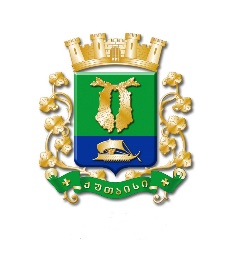 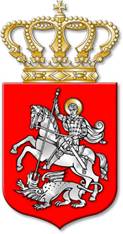 ს  ა  ქ  ა  რ  თ  ვ  ე  ლ  ოქალაქ  ქუთაისის  მუნიციპალიტეტის  საკრებულოგ  ა  ნ  კ  ა  რ  გ  უ  ლ  ე  ბ  ა№  407  ქალაქი  ქუთაისი		25		აგვისტო		2021  წელიქალაქ ქუთაისის მუნიციპალიტეტის საკუთრებაში არსებული უძრავიქონების, პირდაპირი განკარგვის წესით (სასყიდლით, პირობებით),იჯარის ფორმით, მოქალაქე ლილე მაღლაფერიძისათვის სარგებლობაშიგადაცემის თაობაზე, ქალაქ ქუთაისის მუნიციპალიტეტის მერისათვისთანხმობის მიცემის  შ ე ს ა ხ ე ბსაქართველოს ორგანული კანონის „ადგილობრივი თვითმმართველობის კოდექსი“ 54-ე მუხლის პირველი პუნქტის „დ“ ქვეპუნქტის „დ.დ“ ქვეპუნქტის, „მუნიციპალიტეტის ქონების პრივატიზების, სარგებლობისა და მართვის უფლებებით გადაცემის, საპრივატიზებო საფასურის, საწყისი საპრივატიზებო საფასურის, ქირის საფასურის, ქირის საწყისი საფასურის განსაზღვრის და ანგარიშსწორების წესის დამტკიცების შესახებ“ საქართველოს მთავრობის 2014 წლის 8 დეკემბრის №669 დადგენილების, „ქალაქ ქუთაისის მუნიციპალიტეტის ქონების პრივატიზების, სარგებლობისა და მართვის უფლებებით გადაცემის, საპრივატიზებო საფასურის, საწყისი საპრივატიზებო საფასურის, ქირის საფასურის, ქირის საწყისი საფასურის განსაზღვრისა და ანგარიშსწორების წესების დამტკიცების შესახებ“ ქალაქ ქუთაისის მუნიციპალიტეტის საკრებულოს 2015 წლის 9 იანვრის №65 დადგენილებისა და ქალაქ ქუთაისის მუნიციპალიტეტის მერის 2021 წლის 18 აგვსტოს №44-4421230186 წერილობითი მომართვის შესაბამისად:მუხლი 1. მიეცეს თანხმობა ქალაქ ქუთაისის მუნიციპალიტეტის მერს, იოსებ ხახალეიშვილს, მოქალაქე ლილე მაღლაფერიძისათვის (პირადი №60001026568) პირდაპირი განკარგვის წესით (სასყიდლით, პირობებით), იჯარის ფორმით, ქალაქ ქუთაისის მუნიციპალიტეტის საკუთრებაში არსებული უძრავი ქონების, კერძოდ, ქალაქ ქუთაისში, თამარ მეფის ქუჩის №9 და №11 სახლებს შორის არსებული სკვერის ნაწილის (ფართობი: 60.00 კვ.მ.; საჯარო რეესტრის ამონაწერის №03.03.21.455), 2 (ორი) წლის ვადით, სარგებლობაში გადაცემის თაობაზე.მუხლი 2. საწყისი წლიური საიჯარო ქირა განისაზღვროს ქალაქ ქუთაისის მუნიციპალიტეტის მერიასა და შეზღუდული პასუხისმგებლობის საზოგადოება „კომპაუდს“ შორის 2021 წლის 19 თებერვალს გაფორმებული სახელმწიფო შესყიდვების შესახებ №58 ხელშეკრულების საფუძველზე, შეზღუდული პასუხისმგებლობის საზოგადოება „კომპაუდის“ მიერ წარმოდგენილი დასკვნის (23.03.2021 წლის №2021/24/1-ქ), საფუძველზე, რომელიც 1,00 კვ.მ. სკვერისათვის შეადგენს 26,0 (ოცდაექვსი) ლარს, სულ 1560 (ათას ხუთას სამოცი) ლარს. მუხლი 3. მოქალაქე ლილე მაღლაფერიძის (პირადი №60001026568) მიერ სარგებლობაში გადაცემული უძრავი ქონება გამოყენებულ იქნეს კომერციული საქმიანობისათვის (ღია სივრცის მოსაწყობად მაგიდებისა და სკამების განთავსებისათვის), კანონმდებლობით დადგენილი წესით შეთანხმებული პროექტის შესაბამისად.   მუხლი 4. მოქალაქე ლილე მაღლაფერიძე ვალდებულია უზრუნველყოს სკვერის განაშენიანება, კეთილმოწყობა (მწვანე ნარგავების განახლება, ძელსკამების, ნაგვის ურნებისა და განათების მონტაჟი, საფეხმავლო ბილიკის მოწყობა) მიმდინარე წლის ბოლომდე და მოვლა-პატრონობა – ხელშეკრულების მოქმედების ვადაში და არ გამოიყენოს კაპიტალური ან/და მსუბუქი (სტაციონარული) კონსტრუქციის განთავსებისათვის. მუხლი 5. ქალაქ ქუთაისის მუნიციპალიტეტის მერმა, იოსებ ხახალეიშვილმა, უზრუნველყოს იჯარის ხელშეკრულების მომზადება და გაფორმება საქართველოს კანონმდებლობით დადგენილი წესითა და ვადებით.მუხლი 6. კონტროლი განკარგულების შესრულებაზე განახორციელოს ქალაქ ქუთაისის მუნიციპალიტეტის საკრებულოს ეკონომიკის, ქონების მართვისა და საქალაქო მეურნეობის კომისიამ.მუხლი 7. განკარგულება შეიძლება გასაჩივრდეს, კანონით დადგენილი წესით, ქუთაისის საქალაქო სასამართლოში (ვ.კუპრაძის ქუჩა №11), მისი გაცნობიდან ერთი თვის ვადაში.მუხლი 8. განკარგულება ძალაში შევიდეს კანონით დადგენილი წესით.საკრებულოს  თავმჯდომარე			ირაკლი  შენგელია